Sample Assessment Tasks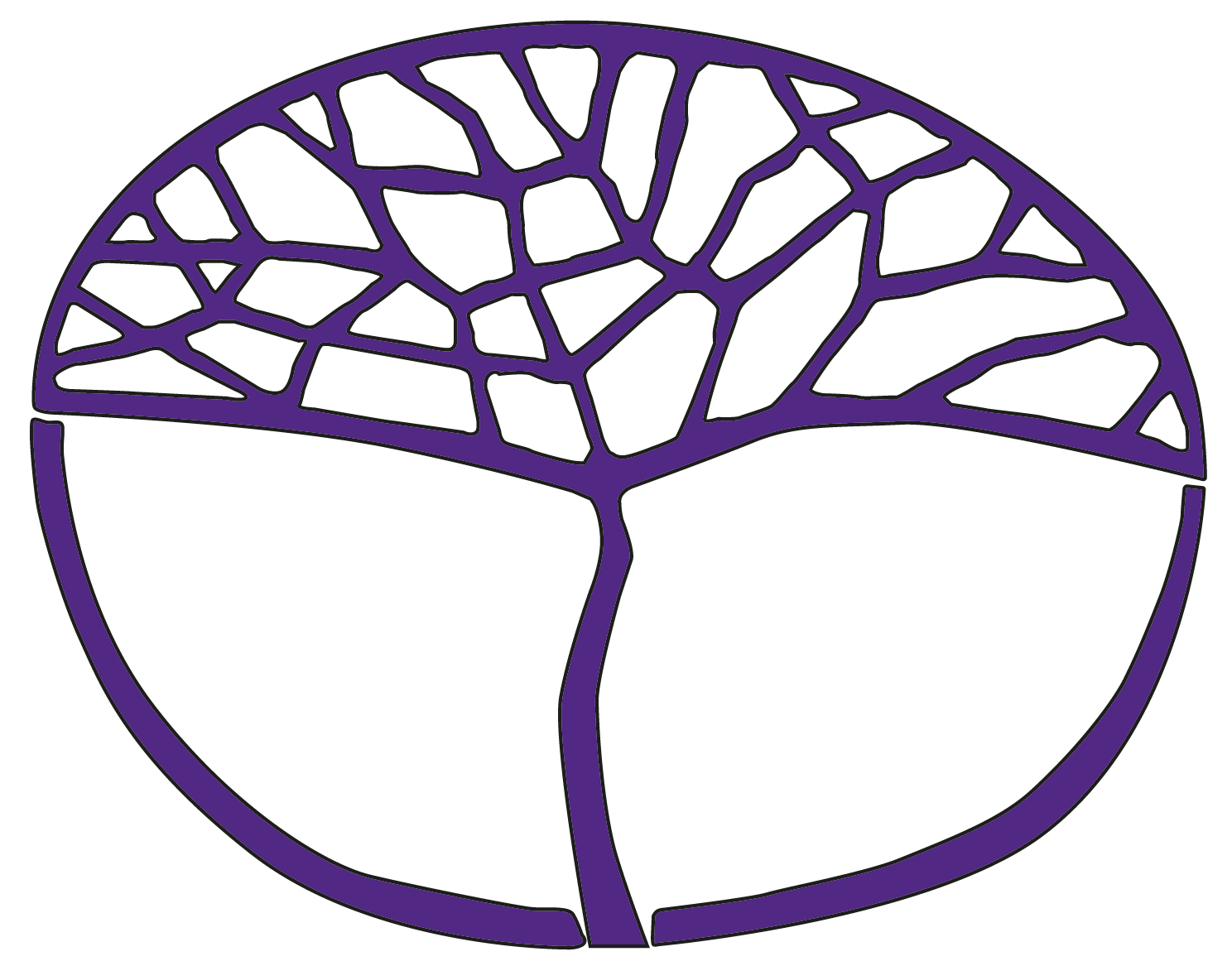 Mathematics MethodsATAR Year 12Copyright© School Curriculum and Standards Authority, 2018This document – apart from any third party copyright material contained in it – may be freely copied, or communicated on an intranet, for non-commercial purposes in educational institutions, provided that the School Curriculum and Standards Authority is acknowledged as the copyright owner, and that the Authority’s moral rights are not infringed.Copying or communication for any other purpose can be done only within the terms of the Copyright Act 1968 or with prior written permission of the School Curriculum and Standards Authority. Copying or communication of any third party copyright material can be done only within the terms of the Copyright Act 1968 or with permission of the copyright owners.Any content in this document that has been derived from the Australian Curriculum may be used under the terms of the Creative Commons Attribution 4.0 International (CC BY) licence. DisclaimerAny resources such as texts, websites and so on that may be referred to in this document are provided as examples of resources that teachers can use to support their learning programs. Their inclusion does not imply that they are mandatory or that they are the only resources relevant to the course.Sample assessment taskMathematics Methods – ATAR Year 12Test 3 – Unit 1Assessment type: 	ResponseConditions:Time for the task: 		Up to 50 minutes, in class, under test conditions Materials required: 	Section One: Calculator-free 	Standard writing equipmentSection Two: Calculator-assumed 	Calculator (to be provided by the student)Other materials allowed:		Drawing templates, one page of notes in Section TwoMarks available:	44 	Section One: Calculator-free	(23 marks)	Section Two: Calculator-assumed	(21 marks)Task weighting:	8%Section One: Calculator-free	(23 marks)Question 1 [3.2.16] [3.2.17]	(6 marks)
(a) 	Evaluate  given that:   	(2 marks) (b) 		(4 marks)Question 2 [3.2.22]	(9 marks)A train is travelling on a straight track between two stations under the following conditions.It starts from rest at station A and moves with acceleration It then maintains its speed for 60 seconds such that. Finally, it slows to rest at a constant rate over 10 seconds such that and stops in station B.Sketch the Velocity V’s Time graph	(5 marks)Calculate the total distance in metres between station A and station B.	(4 marks)Question 3 [3.2.19]	(3 marks) .Question 4 [3.3.4]	(5 marks)Below is the sample space for the tossing of two dice and recording the numbers on the upper face of each die.One activity is to add the numbers in each pair and record how frequently these numbers came up. For example, (3,2) gives 3+2=5.Set up a discrete probability table for the possible outcomes of this activity and give the theoretical probabilities.	(2 marks)Draw a relative frequency diagram from the table.	(3 marks) End of Section OneSection Two:  Calculator-assumed	(21 marks)Question 5 [3.2.18]	(3 marks)
A large container has developed a leak and is losing its liquid at a rate given by the equation, if the leak is stopped after three hours, calculate, to the nearest millilitre, how much liquid is lost in that time.Question 6 [3.2.20] 	(5 marks) 	(2 marks)	(3 marks)Question 7 [3.2.9; 3.2.21]	(5 marks)An engineer is remotely monitoring the instruments from a test car travelling in a straight line on a track. At a given instant, she noticed that the acceleration of the car was a constant 4ms-2 and 
5 seconds later she recorded the car was travelling with a velocity of 50ms-1. Calculate the velocity equation of the car over this period and how far the car travelled in that time.Question 8 [3.3.5; 3.3.6]	(3 marks)In Q4 Section One of this test, you were asked to set up a discrete probability table for the possible outcomes of the two–dice activity and give the theoretical probabilities.Using the same table, calculate the Mean, and Standard deviation for the distribution:	(2 marks)These terms in part (a) above are referred as parameters. Explain why.	(1 mark)Question 9 [3.3.1]	(5 marks)A carton contains 12 eggs, 5 of which are brown and 7 white. A chef selects 4 eggs at random, to use 
in an omelette. Calculate the discrete probability distribution for x which represents the number of white eggs chosen, giving your answer in fraction form.	(3 marks)Calculate the mean and standard deviation of the probability distribution.	(2 marks)End of Section Two Solutions and marking key for Test 3 – Unit 1Section One: Calculator-free	(23 marks)Question 1 [3.2.16] [3.2.17]	(6 marks)(a) 	Evaluate  given that:      	(2 marks)(b)	 	(4 marks)Question 2 [3.2.21]	(9 marks)A train is travelling on a straight track between two stations under the following conditions.It starts from rest at station A and moves with acceleration .It then maintains its speed for 60 seconds such that Finally it slows to rest at a constant rate over 10 seconds such thatand stops in station B.Sketch the Velocity V’s Time graph	(5 marks)Calculate the total distance in metres between station A and station B.	(4 marks)Question 3 [3.2.19]	(3 marks)Question 4 [3.3.4]	(5 marks)Set up a discrete probability table for the possible outcomes of this activity and give the theoretical probabilities. 	(2 marks)Draw a relative frequency diagram from the table. 	(3 marks)Solutions and marking key for Test 3 – Unit 1Section Two: Calculator-assumed	(21 marks)Question 5 [3.2.18]	(3 marks)
A large container has developed a leak and is losing its liquid at a rate given by the equation, if the leak is stopped after three hours, calculate, to the nearest millilitre, how much liquid is lost in that time.Question 6 [3.2.20] 	(5 marks)	(2 marks)	(3 marks)Question 7 [3.2.9; 3.2.21] 	(5 marks)An engineer is remotely monitoring the instruments from a test car travelling in a straight line on a track. At a given instant she noticed that the acceleration of the car was a constant 4 ms-2 and 
5 seconds later she recorded the car was travelling with a velocity of 50 ms-1. Calculate the velocity equation of the car over this period and how far the car travelled in that time.Question 8 [3.3.5; 3.3.6]	(3 marks)In Q4 Section One, you were asked set up a discrete probability table for the possible outcomes 
of the two-dice activity and give the theoretical probabilities.	Using the same table, calculate the Mean, and Standard deviation for the distribution:	(2 marks)(b) 	These terms in part (a) above are referred to as parameters. Explain why.	(1 mark)Question 9 [3.3.1]	(5 marks)A carton contains 12 eggs, 5 of which are brown and 7 white. A chef selects 4 eggs at random, to use 
in an omelette. (a)	Calculate the discrete probability distribution for x which represents the number of white eggs chosen, giving your answer in fraction form.	(3 marks)(b)	Calculate the mean and standard deviation of the probability distribution.	(2 marks)End of solutions1234561(1,1)(1,2)(1,3)(1,4)(1,5)(1,6)2(2,1)(2,2)(2,3)(2,4)(2,5)(2,6)3(3,1)(3,2)(3,3)(3,4)(3,5)(3,6)4(4,1)(4,2)(4,3)(4,4)(4,5)(4,6)5(5,1)(5,2)(5,3)(5,4)(5,5)(5,6)6(6,1)(6,2)(6,3)(6,4)(6,5)(6,6)1234561(1,1)(1,2)(1,3)(1,4)(1,5)(1,6)2(2,1)(2,2)(2,3)(2,4)(2,5)(2,6)3(3,1)(3,2)(3,3)(3,4)(3,5)(3,6)4(4,1)(4,2)(4,3)(4,4)(4,5)(4,6)5(5,1)(5,2)(5,3)(5,4)(5,5)(5,6)6(6,1)(6,2)(6,3)(6,4)(6,5)(6,6)x01234Pr(X=x)Specific behavioursMark allocationItem classificationCalculates the derivative of the integral correctlyApplies the chain rule correctly11complexcomplexSpecific behavioursMark allocationItemclassificationPartitions the algebraic fraction before integratingSimplifies fractional indices when dividingSimplifies fractions accurately when integratingShows adequate working with the substitution1111simplesimplesimplesimpleSpecific behavioursMark allocationItem classificationDetermines the first two velocity functionsDraws each section of the graph accurately23simplesimpleSpecific behavioursMark allocationItemclassificationUses the velocity functions/graphs to calculate the distance travelled for each legStates the correct distance travelled31simplesimpleThe original graph has been translated two units to the left and the limits for the integral have also been translated two units to the left.Hence, the area to be calculated in both cases is the same area enclosed by the function below 
the x – axis.The original graph has been translated two units to the left and the limits for the integral have also been translated two units to the left.Hence, the area to be calculated in both cases is the same area enclosed by the function below 
the x – axis.The original graph has been translated two units to the left and the limits for the integral have also been translated two units to the left.Hence, the area to be calculated in both cases is the same area enclosed by the function below 
the x – axis.Specific behavioursMark allocationItem classificationStates the graph has been translated to the leftStates the limits have also been translated two units leftStates the area is the same in both cases111complexcomplexcomplexSpecific behavioursMark allocationItem classificationDefines the set of variables correctlyCompletes the probability values 11simplesimple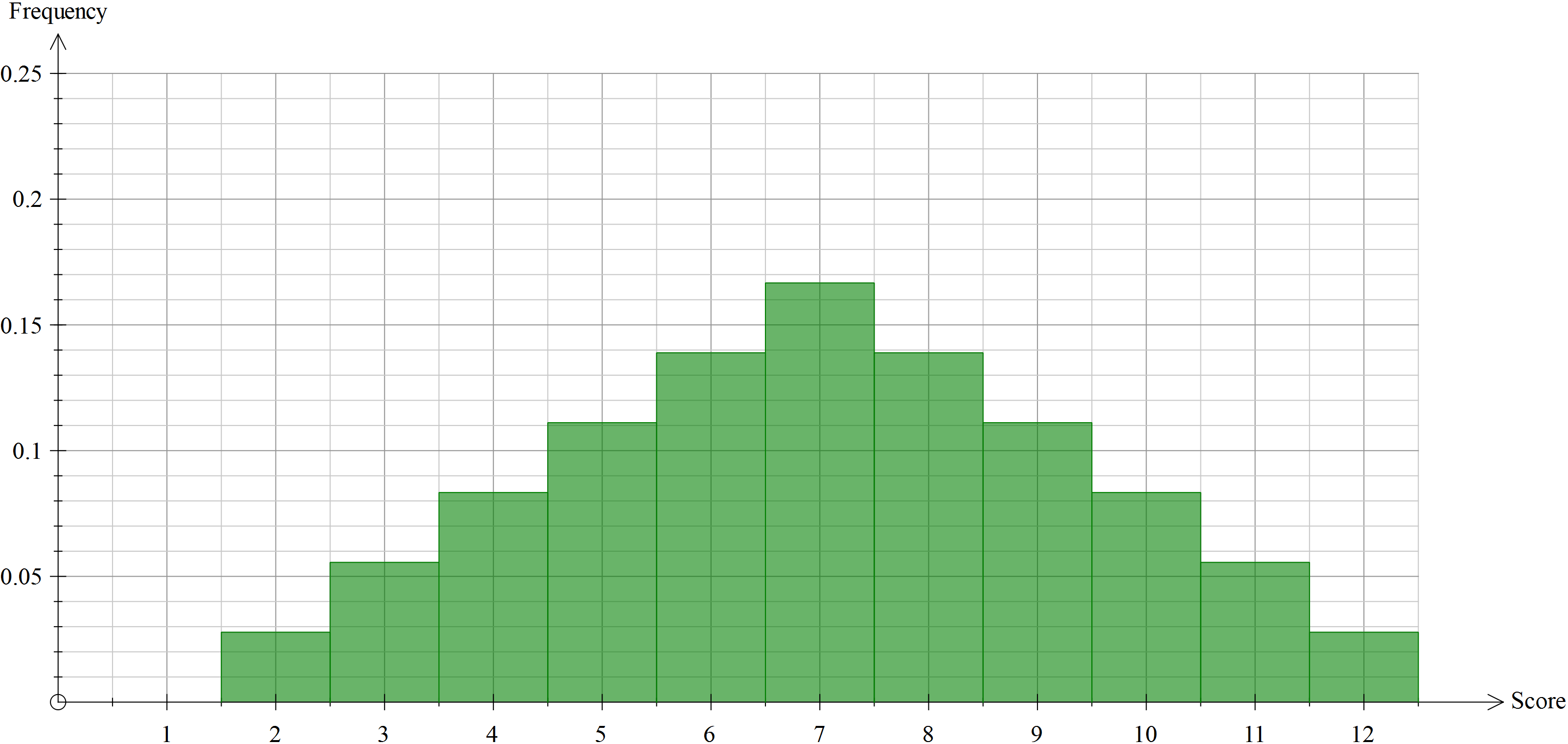 Specific behavioursMark allocationItem classificationCentres each class on 2, 3 … etc.Sets an appropriate horizontal scaleDraws a good representation of the histogram111simplesimplesimple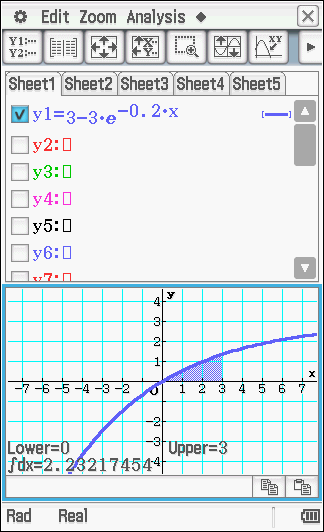 Specific behavioursSpecific behavioursMark 
allocationItem classificationSets up the correct integralSets up the correct limitsStates the correct volume to the nearest millilitreSets up the correct integralSets up the correct limitsStates the correct volume to the nearest millilitre111simplesimplesimpleSpecific behavioursSpecific behavioursMark allocationItem classificationUses symmetry to explain that the two areas are equal 
States the areas are additive opposite in value Uses symmetry to explain that the two areas are equal 
States the areas are additive opposite in value 11simplesimple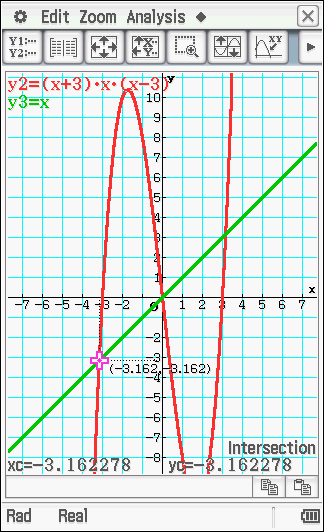 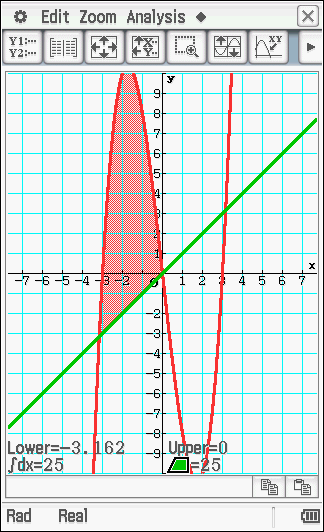 Specific behavioursSpecific behavioursSpecific behavioursMark allocationItem classificationUses the points of intersection to define integral limitsUses the correct integrandGives the correct areaUses the points of intersection to define integral limitsUses the correct integrandGives the correct areaUses the points of intersection to define integral limitsUses the correct integrandGives the correct area111simplesimplesimpleSpecific behavioursMark allocationItem classificationCalculates the correct constant of integrationGives the correct velocity equationUses the integral of the velocity equation to calculate the distance travelledUses the correct limitsCalculates the correct distance11111simplesimplesimplesimplesimple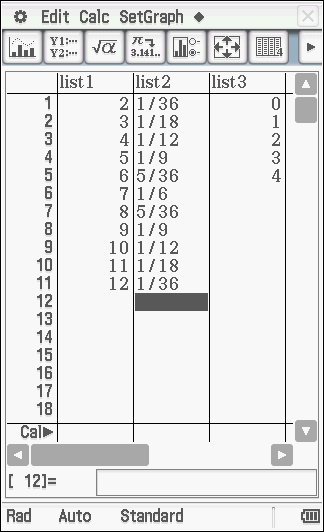 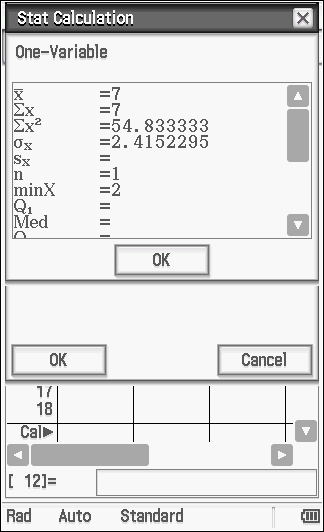 Mean = 7 Standard deviation = 2.4152 Mean = 7 Standard deviation = 2.4152 Mean = 7 Standard deviation = 2.4152 Specific behavioursSpecific behavioursMark allocationItem classificationCalculates the Mean correctlyCalculates the Standard deviation correctlyCalculates the Mean correctlyCalculates the Standard deviation correctly11simplesimpleParameters refer to the measures of a population or a theoretical probability distribution.Parameters refer to the measures of a population or a theoretical probability distribution.Parameters refer to the measures of a population or a theoretical probability distribution.Specific behavioursMark allocationItem classificationRefers to parameters as a measure of population1simple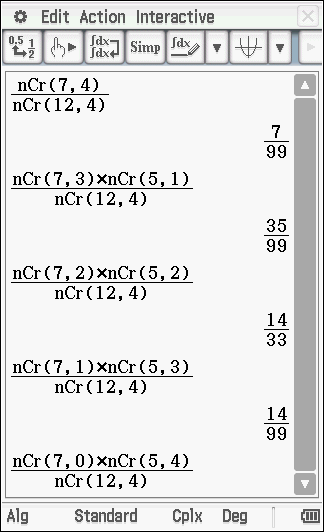 Mean = 2.3333Standard deviation = 0.8409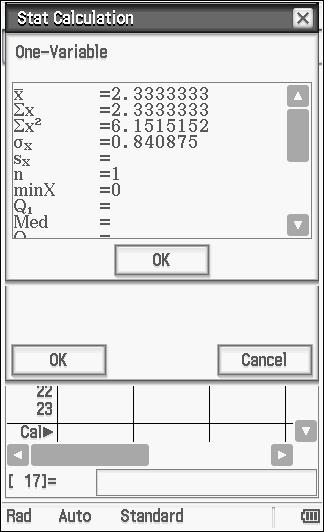 x01234Pr(X=x)Specific behavioursMark allocationItem classificationShows appropriate working for at least one valueCalculates the five values accuratelyGives the correct mean Gives the correct standard deviation1211simplesimplesimplesimple